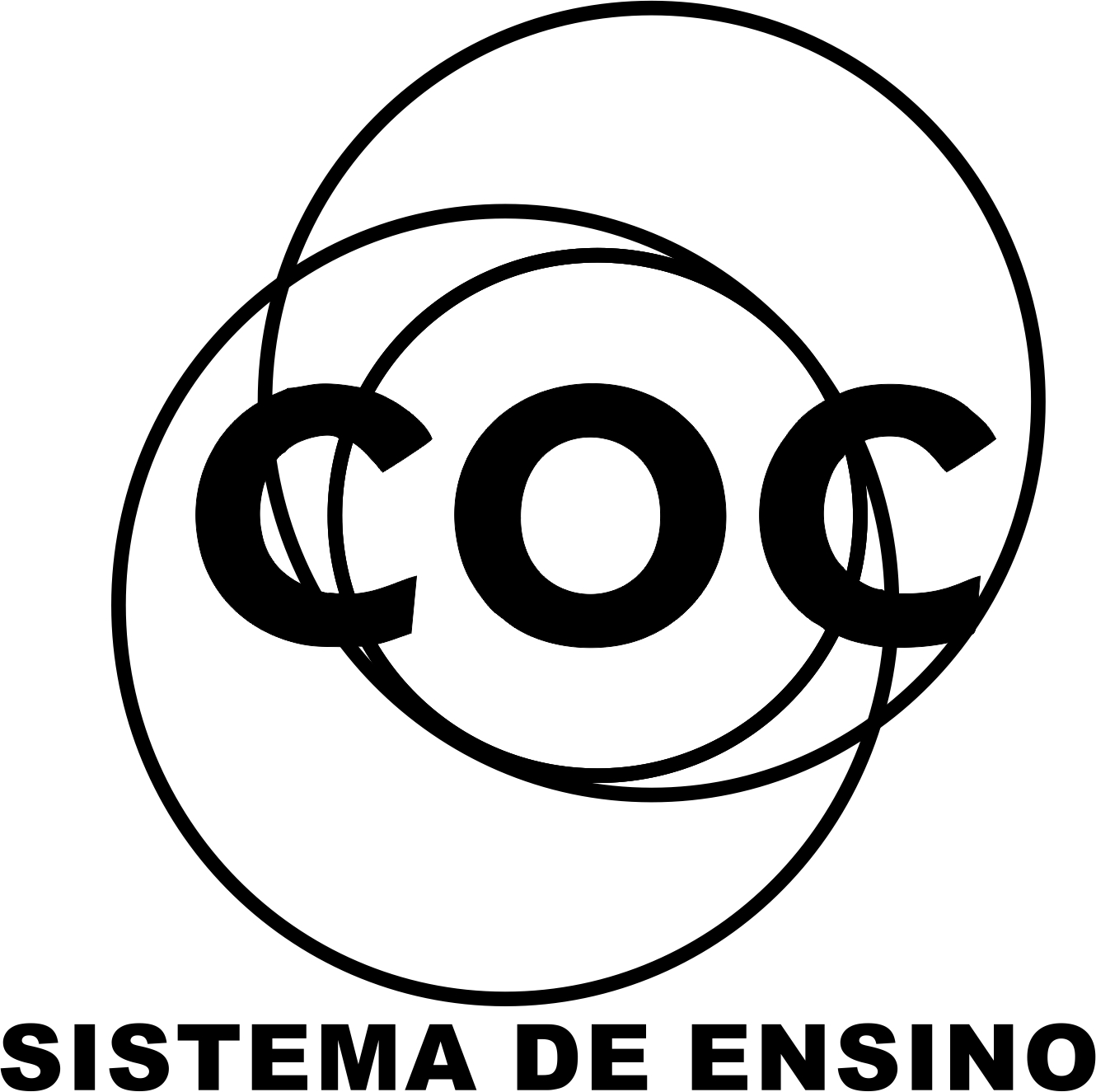 LEIA O TEXTO E RESPONDA AS QUESTÕES 1,2, 3 e 4O DIA-A-DIA DA HISTÓRIAA inflação no século XVIII– O custo de vida na área mineradora era extremamente elevado. A alta dos preços era uma constante nessa região.– Quer dizer que, já no século XVIII, havia inflação no Brasil?– É isso mesmo! Vamos analisar por quê. Praticamente, todos os produtos consumidos aí vinham de outras partes da colônia, e até mesmo, da Europa, o que implicava cobrança de altos fretes.– A dificuldade de abastecimento dessa região (vias de comunicação precárias) determinava uma reduzida oferta de mercadorias num mercado de altíssima demanda.– As mercadorias destinadas à região mineradora eram rigorosamente taxadas. Todos os artigos eram divididos em duas categorias básicas: os molhados (gêneros alimentícios) e os secos (ferramentas, móveis, roupas, etc.) e eram submetidos ao imposto devido nos registros. Além disso, a população mineira também era vítima da ação dos atravessadores.– Qualquer semelhança com o Brasil do final do século XX não é mera coincidência.Veja com atenção a tabela a seguir. Nela você poderá visualizar essa situação.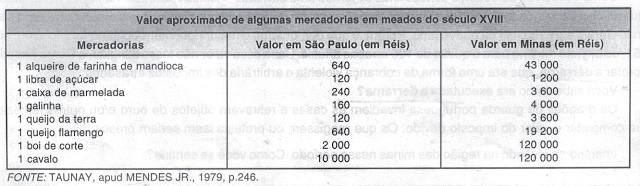 1-Segundo o texto qual o maior fator que contribui para o aumento do preço dos produtos vendidos na região das minas?_______________________________________________________________________________________________________________________________________________________________________________________________________________________________________________________________2-A quem o texto se refere quando fala que “a população mineira também era vítima da ação dos atravessadores”._______________________________________________________________________________________________________________________________________________________________________________________________________________________________________________________________3- Explique a citação contida no texto acima que fala: Qualquer semelhança com o Brasil do final do século XX não é mera coincidência.______________________________________________________________________________________________________________________________________________________________________________________________________________________________________________________________________________________________________________________________________________________________________________________________________________________________________________________________________________________________________________________________ 4- Qual produto da tabela sofria o maior acréscimo inflacionário?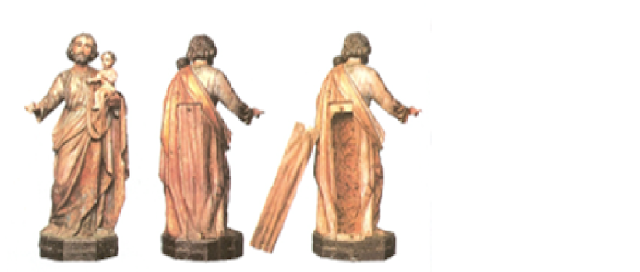 5- Observe a imagem acima e relacione-a com a decadência do ouro no séc XVIII_______________________________________________________________________________________________________________________________________________________________________________________________________________________________________________________________6- Cite 3 causas para a decadência do ouro_____________________________________________________________________________________________________________________________________________________________________________________________________________________________________________________________________________________________________________________________________________________________________________________________________________________________________________________________________________________________________________________________7- Relacione o crime de lesa-majestade com a imagem abaixo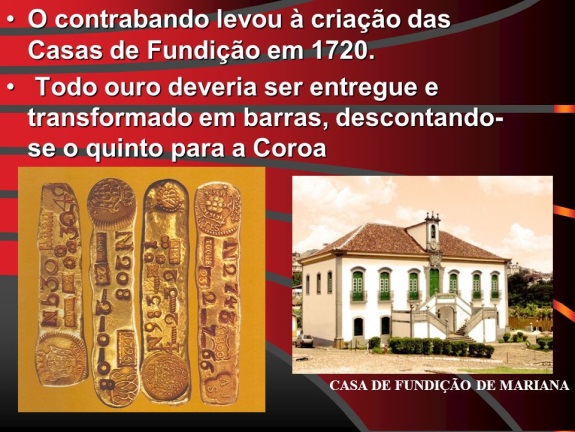 __________________________________________________________________________________________________________________________________________________________________________________________________________________________________________________________8- Analise a imagem abaixo e responda: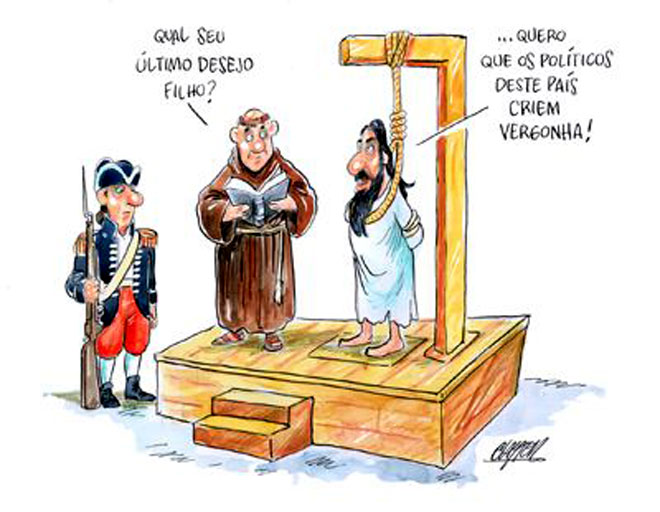 A que personagem da história se refere?_______________________________________________________________________________________________________________________________________________________________________________________________________________________________________________________________A que movimento rebelde ele retrata?_______________________________________________________________________________________________________________________________________________________________________________________________________________________________________________________________9- Cite os líderes da Inconfidência Mineira._______________________________________________________________________________________________________________________________________________________________________________________________________________________________________________________________10- Relacione a Inconfidência Mineira com o Iluminismo_______________________________________________________________________________________________________________________________________________________________________________________________________________________________________________________________